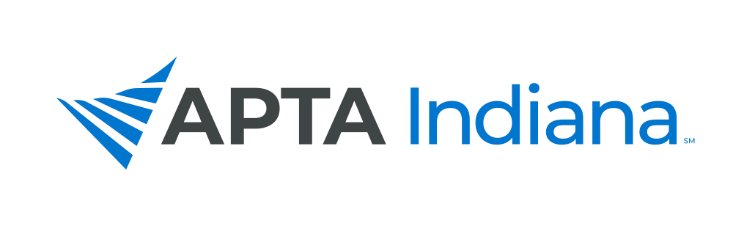 2020 ANNUAL REPORTBoard/Committee/SIG Position: PTA Caucus RepresentativeName:Rochelle HawkinsINCLUDE ADDITIONAL INFORMATION NOT RELATED TO THE STRATEGIC PLAN HERE1. Attends monthly virtual meetings with a district from the PTA Caucus- our goal right now is setting goals to increase engagement. 2. Speaking with Uindy PTA class in September 3. 4.5.APTA INDIANA STRATEGIC PLAN UPDATE FOR TRACKING SHEETAPTA INDIANA STRATEGIC PLAN UPDATE FOR TRACKING SHEETGOAL & STRATEGY #UPDATE